1 день31.12.202109:00 – г.Пермь, ул.Ленина, 53, от ТеатрТеатр. 10.30 - г.Кунгур, от старого поста ДПС на трассеПо пути следования: знакомство с группой, инструктаж, просмотр кинофильмов, легкая развлекательная программа.18.00-19.00 Ориентировочное время прибытия в Уфу. Размещение в выбранных отелях.Подготовка к празднованию Нового года в Уфе 2022!2 день01.01.2022  09.00-11.00 Завтрак в отеле "шведский стол". 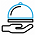  СВОБОДНЫЙ ДЕНЬ.Для туристов, проживающих в отеле «HILTON GARDEN Inn 4*» будут организованы следующие мероприятия 01 января:- интерактивная игра "Мафия";
- тематический бранч; 
- барбекю на свежем воздухе; 
- новогодние киносеансы и мастер-классы для детей.3 день02.01.2022  08.00-09.00 Завтрак в отеле "шведский стол". Встреча с гидом в холле гостиницы, отъезд на экскурсию.09:00 - 11:30 - Автобусно-пешеходная обзорная экскурсия по новогодней Уфе. У вас есть потрясающая возможность своими глазами увидеть самые живописные виды и достопримечательности Уфы:Памятник национальному герою Салавату Юлаеву - самую большую конную скульптуру в России, а по некоторым данным – и в Европе – ее вес почти 40 тонн! Памятник интересен еще и тем, что при столь существенном весе он имеет всего три опорные точки. Насладитесь завораживающими видами, открывающимися с подножья монумента, от которых у Вас просто захватит дух!Вы сможете погрузиться в историю Уфы, увидев Монумент Дружбы – самое знаковое место в Уфе, где когда-то была заложена небольшая крепость, давшая начало современной столице Башкортостана, и символизирующий дружбу русского и башкирского народов.Вы восхититесь одним из украшений современной Уфы и смелым воплощением необычной архитекторской мысли - Мечетью-медресе Ляля-Тюльпан, получившей свое название из-за двух минаретов мечети, стилизованных под стебли тюльпанов с красными бутонами, устремляющимися высоко в небо.И это далеко не полный список того, что Вам предстоит увидеть!11.30-12.00 Посещение сувенирных магазинов и уфимского рынка, который изобилует щедрыми дарами природы. Здесь Вы сможете приобрести различные сувениры, украшения, натуральную косметику, мёд, кумыс, яблочный сидр и медовуху, конскую колбасу и многое другое. Рекомендуемые традиционные сувениры из Башкирии и Южного Урала:
- пуховые и меховые изделия, изделия из войлока (башкирская тюбетейка),
- украшения с уральскими камнями,
- косметические наборы из продуктов пчеловодства,
- народные музыкальные инструменты (кубыз).
- гастрономические сувениры: мед, конская колбаса (казылык), кумыс, уральские ягоды (калина, костяника, черника, клубника, земляника), бальзамы на травах, фитосборы, пихтовое масло, медвежий или барсучий жир.  21.00. Прибытие в Пермь.